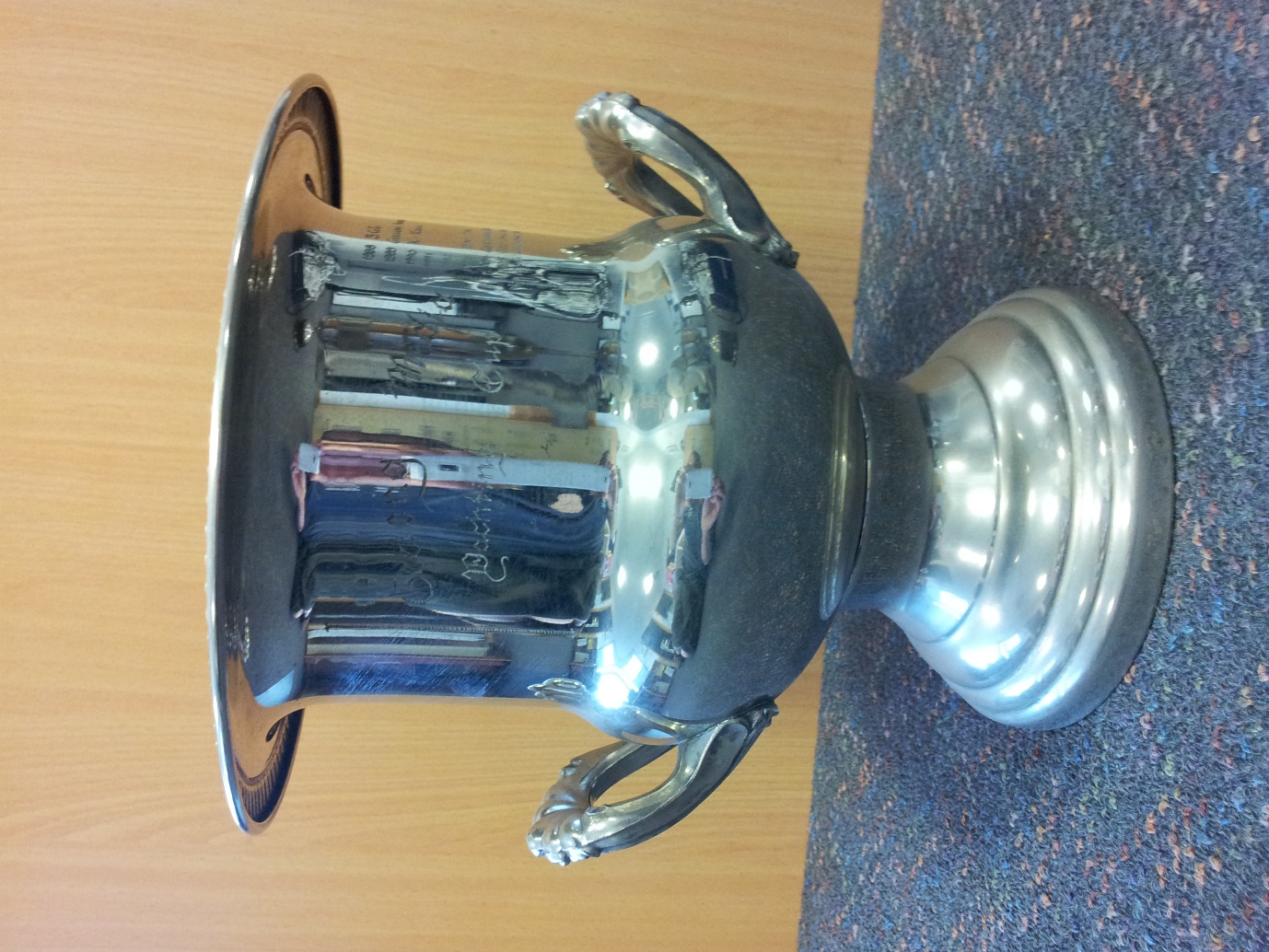 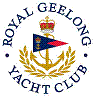 Royal Geelong Yacht Club Inc.Est 1859Trophy Deed of Gift.Trophy Deed of Gift.Trophy:Geelong Media Yachting CupPresented by:Date:1988For:Wednesday Twilight Visitor’s Event so nominatedRemarks / RevisionsRedirected 2015-2016 to Portarlington Race Cruising Division WinnerClick here for a List of RecipientsClick here for a List of Recipients